Напомена:_____________________________________________________________________________________________________________________________________________________________________________________________________________________________________________НАДЗИРАНИ СУБЈЕКАТ                                               КОМУНАЛНИ ИНСПЕКТОР___________________________                (М.П.)           ______________________________00001818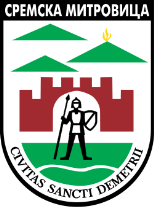 РЕПУБЛИКА СРБИЈААП ВОЈВОДИНА ГРАД СРЕМСКА МИТРОВИЦАГрадска управа за саобраћај,комуналне и инспекцијске пословеКомунална инспекцијаБрој:________________Датум: ______________СРЕМСКА МИТРОВИЦАРЕПУБЛИКА СРБИЈААП ВОЈВОДИНА ГРАД СРЕМСКА МИТРОВИЦАГрадска управа за саобраћај,комуналне и инспекцијске пословеКомунална инспекцијаБрој:________________Датум: ______________СРЕМСКА МИТРОВИЦА        На основу:Закона о инспекцијском надзору („Сл. гласник РС“ бр. 36/15)Закона о комуналним делатностима („Сл. гласник РС“ бр. 88/2011)Одлука о уклањању снега и леда („Сл. лист општина Срема“  бр.20/2002 и „Службени лист Града Сремска Митровица“  1/2011)        На основу:Закона о инспекцијском надзору („Сл. гласник РС“ бр. 36/15)Закона о комуналним делатностима („Сл. гласник РС“ бр. 88/2011)Одлука о уклањању снега и леда („Сл. лист општина Срема“  бр.20/2002 и „Службени лист Града Сремска Митровица“  1/2011)        На основу:Закона о инспекцијском надзору („Сл. гласник РС“ бр. 36/15)Закона о комуналним делатностима („Сл. гласник РС“ бр. 88/2011)Одлука о уклањању снега и леда („Сл. лист општина Срема“  бр.20/2002 и „Службени лист Града Сремска Митровица“  1/2011)        На основу:Закона о инспекцијском надзору („Сл. гласник РС“ бр. 36/15)Закона о комуналним делатностима („Сл. гласник РС“ бр. 88/2011)Одлука о уклањању снега и леда („Сл. лист општина Срема“  бр.20/2002 и „Службени лист Града Сремска Митровица“  1/2011)        На основу:Закона о инспекцијском надзору („Сл. гласник РС“ бр. 36/15)Закона о комуналним делатностима („Сл. гласник РС“ бр. 88/2011)Одлука о уклањању снега и леда („Сл. лист општина Срема“  бр.20/2002 и „Службени лист Града Сремска Митровица“  1/2011)        На основу:Закона о инспекцијском надзору („Сл. гласник РС“ бр. 36/15)Закона о комуналним делатностима („Сл. гласник РС“ бр. 88/2011)Одлука о уклањању снега и леда („Сл. лист општина Срема“  бр.20/2002 и „Службени лист Града Сремска Митровица“  1/2011)        На основу:Закона о инспекцијском надзору („Сл. гласник РС“ бр. 36/15)Закона о комуналним делатностима („Сл. гласник РС“ бр. 88/2011)Одлука о уклањању снега и леда („Сл. лист општина Срема“  бр.20/2002 и „Службени лист Града Сремска Митровица“  1/2011)КОНТРОЛНА ЛИСТА БР. 18Предузимање мера и контрола уклањања снега и ледаКОНТРОЛНА ЛИСТА БР. 18Предузимање мера и контрола уклањања снега и ледаКОНТРОЛНА ЛИСТА БР. 18Предузимање мера и контрола уклањања снега и ледаКОНТРОЛНА ЛИСТА БР. 18Предузимање мера и контрола уклањања снега и ледаКОНТРОЛНА ЛИСТА БР. 18Предузимање мера и контрола уклањања снега и ледаКОНТРОЛНА ЛИСТА БР. 18Предузимање мера и контрола уклањања снега и ледаКОНТРОЛНА ЛИСТА БР. 18Предузимање мера и контрола уклањања снега и ледаКОНТРОЛНА ЛИСТА БР. 18Предузимање мера и контрола уклањања снега и ледаКОНТРОЛНА ЛИСТА БР. 18Предузимање мера и контрола уклањања снега и ледаИДЕНТИФИКАЦИОНИ ПОДАЦИИДЕНТИФИКАЦИОНИ ПОДАЦИИДЕНТИФИКАЦИОНИ ПОДАЦИИДЕНТИФИКАЦИОНИ ПОДАЦИИДЕНТИФИКАЦИОНИ ПОДАЦИИДЕНТИФИКАЦИОНИ ПОДАЦИИДЕНТИФИКАЦИОНИ ПОДАЦИИДЕНТИФИКАЦИОНИ ПОДАЦИИДЕНТИФИКАЦИОНИ ПОДАЦИПОДАЦИ О ПРАВНОМ ЛИЦУ/ПРЕДУЗЕТНИКУ/ФИЗИЧКОМ ЛИЦУПОДАЦИ О ПРАВНОМ ЛИЦУ/ПРЕДУЗЕТНИКУ/ФИЗИЧКОМ ЛИЦУПОДАЦИ О ПРАВНОМ ЛИЦУ/ПРЕДУЗЕТНИКУ/ФИЗИЧКОМ ЛИЦУПОДАЦИ О ПРАВНОМ ЛИЦУ/ПРЕДУЗЕТНИКУ/ФИЗИЧКОМ ЛИЦУПОДАЦИ О ПРАВНОМ ЛИЦУ/ПРЕДУЗЕТНИКУ/ФИЗИЧКОМ ЛИЦУПОДАЦИ О ПРАВНОМ ЛИЦУ/ПРЕДУЗЕТНИКУ/ФИЗИЧКОМ ЛИЦУПОДАЦИ О ПРАВНОМ ЛИЦУ/ПРЕДУЗЕТНИКУ/ФИЗИЧКОМ ЛИЦУПОДАЦИ О ПРАВНОМ ЛИЦУ/ПРЕДУЗЕТНИКУ/ФИЗИЧКОМ ЛИЦУПОДАЦИ О ПРАВНОМ ЛИЦУ/ПРЕДУЗЕТНИКУ/ФИЗИЧКОМ ЛИЦУНазив правног лица/ предузетника/ име и презиме физичког лицаАдреса (Место, улица и број)ПИБМатични бројЈМБГе-mailПРИДРЖАВАЊЕ ОДРЕДАБА ОДЛУКЕ О УКЛАЊАЊУ СНЕГА И ЛЕДАПРИДРЖАВАЊЕ ОДРЕДАБА ОДЛУКЕ О УКЛАЊАЊУ СНЕГА И ЛЕДАПРИДРЖАВАЊЕ ОДРЕДАБА ОДЛУКЕ О УКЛАЊАЊУ СНЕГА И ЛЕДАБОДОВАЊЕДА – 2   НЕ – 0БОДОВАЊЕДА – 2   НЕ – 0БОДОВАЊЕДА – 2   НЕ – 0БОДОВАЊЕДА – 2   НЕ – 0БОДОВАЊЕДА – 2   НЕ – 0БОДОВАЊЕДА – 2   НЕ – 0Да ли је извршено уклањање снега и леда са јавних површина  под којим се сматрају тротоари, тргови, паркиралишта, шеталишта, пешачке стазе, пешачки мост, као и аутобуска станица, железничка станица, пијаце, гробља, бензинске пумпе, пристаниште за речни саобраћај и друге јавне површине које користе физичка или правна лица за обављање своје делатности или која су им поверена на управљање или коришћење, а на којима се одвија кретање возила или пешака, односно уклањање снега и леда испред пословног или стамбеног простора односно прилаза овом простору?Да ли је извршено уклањање снега и леда са јавних површина  под којим се сматрају тротоари, тргови, паркиралишта, шеталишта, пешачке стазе, пешачки мост, као и аутобуска станица, железничка станица, пијаце, гробља, бензинске пумпе, пристаниште за речни саобраћај и друге јавне површине које користе физичка или правна лица за обављање своје делатности или која су им поверена на управљање или коришћење, а на којима се одвија кретање возила или пешака, односно уклањање снега и леда испред пословног или стамбеног простора односно прилаза овом простору?Да ли је извршено уклањање снега и леда са јавних површина  под којим се сматрају тротоари, тргови, паркиралишта, шеталишта, пешачке стазе, пешачки мост, као и аутобуска станица, железничка станица, пијаце, гробља, бензинске пумпе, пристаниште за речни саобраћај и друге јавне површине које користе физичка или правна лица за обављање своје делатности или која су им поверена на управљање или коришћење, а на којима се одвија кретање возила или пешака, односно уклањање снега и леда испред пословног или стамбеног простора односно прилаза овом простору?ДА – 2   НЕ – 0ДА – 2   НЕ – 0ДА – 2   НЕ – 0ДА – 2   НЕ – 0ДА – 2   НЕ – 0ДА – 2   НЕ – 0Да ли је сакупљени снег смештен на ивицу тротоара тако да не омета функционисање сливника и олука и не угрожава безбедност саобраћаја?Да ли је сакупљени снег смештен на ивицу тротоара тако да не омета функционисање сливника и олука и не угрожава безбедност саобраћаја?Да ли је сакупљени снег смештен на ивицу тротоара тако да не омета функционисање сливника и олука и не угрожава безбедност саобраћаја?ДА – 2   НЕ – 0ДА – 2   НЕ – 0ДА – 2   НЕ – 0ДА – 2   НЕ – 0ДА – 2   НЕ – 0ДА – 2   НЕ – 0Приликом уклањања снега и леда јавна површина није оштећена.Приликом уклањања снега и леда јавна површина није оштећена.Приликом уклањања снега и леда јавна површина није оштећена.ДА – 2   НЕ – 0ДА – 2   НЕ – 0ДА – 2   НЕ – 0ДА – 2   НЕ – 0ДА – 2   НЕ – 0ДА – 2   НЕ – 0Да ли је уклоњен снег и лед са кровова објеката, а да тиме није угрожена безбедност пролазника и имовине и да нису оштећене постојеће инсталације? Да ли је уклоњен снег и лед са кровова објеката, а да тиме није угрожена безбедност пролазника и имовине и да нису оштећене постојеће инсталације? Да ли је уклоњен снег и лед са кровова објеката, а да тиме није угрожена безбедност пролазника и имовине и да нису оштећене постојеће инсталације? ДА – 2   НЕ – 0ДА – 2   НЕ – 0ДА – 2   НЕ – 0ДА – 2   НЕ – 0ДА – 2   НЕ – 0ДА – 2   НЕ – 0Да ли је надзирани субјекат омогућио комуналном инспектору неометано вршење послова, приступ објекту и да ли је ставио на увид сва потребна документа?Да ли је надзирани субјекат омогућио комуналном инспектору неометано вршење послова, приступ објекту и да ли је ставио на увид сва потребна документа?Да ли је надзирани субјекат омогућио комуналном инспектору неометано вршење послова, приступ објекту и да ли је ставио на увид сва потребна документа?ДА – 2   НЕ – 0ДА – 2   НЕ – 0ДА – 2   НЕ – 0ДА – 2   НЕ – 0ДА – 2   НЕ – 0ДА – 2   НЕ – 0МАКСИМАЛАН БРОЈ БОДОВА: 10МАКСИМАЛАН БРОЈ БОДОВА: 10МАКСИМАЛАН БРОЈ БОДОВА: 10УТВРЂЕНИ БРОЈ БОДОВА:УТВРЂЕНИ БРОЈ БОДОВА:УТВРЂЕНИ БРОЈ БОДОВА:УТВРЂЕНИ БРОЈ БОДОВА:УТВРЂЕНИ БРОЈ БОДОВА:УТВРЂЕНИ БРОЈ БОДОВА:ТАБЕЛА ЗА УТВРЂИВАЊЕ СТЕПЕНА РИЗИКАТАБЕЛА ЗА УТВРЂИВАЊЕ СТЕПЕНА РИЗИКАСТЕПЕН РИЗИКАРАСПОН БРОЈА БОДОВАНЕЗНАТАН9-10НИЗАК6-8СРЕДЊИ4-5ВИСОК2-3КРИТИЧАН0-1